Адрес:		ООО «Телеритейл», ИНН: 9717026658 ОГРН: 1167746483090, 127521, г. Москва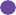 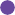 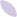 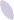 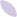 ул. Веткина, д. 4, этаж 4, пом. XIII, комн. 45.Телефон:	8-800-511-84-20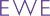 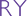 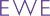 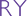 Сайт:	uvi.ruПресс-релиз                                                                                                                                       12.12.2023Подарки для самых нежных и сильных мамUVI- JEWELLERY сделали подарок мамам детей, проходящих лечение в Центра им. Димы Рогачева.В преддверии самого волшебного праздника в году - Нового года, ювелирная компания UVI-JEWELLERY совместно с Благотворительным Фондом «Футболка дарит жизнь» и амбассадором Фонда чемпионкой мира по боксу и кикбоксингу – Светланой Кулаковой, сделали приятный подарок родительницам подопечных НМИЦ ДГОИ им. Дмитрия Рогачева. Дети, проходящие лечение в самом большом в Европе специализированном медицинском учреждение детской гематологии, онкологии и иммунологии, с большим интересом слушали спортивные истории Светланы Кулаковой, а некоторые даже приняли участие в шуточном спаринге с чемпионкой мира по боксу. Юные герои примерили на себя чемпионский пояс и сделали в финале совместное групповое фото.   «В преддверии Нового года, всем - и взрослым, и детям очень хочется поверить в новогодние чудеса и их исполнение. Особенно чудес ждут дети, которые вынужденно ограниченны в общении со сверстниками, и их мамы.  Нам было очень приятно напомнить этим сильным женщинам о том, как они прекрасны, и подарить им возможность выбрать для себя в Новый год ювелирные украшения» - сообщила директор по маркетингу Наира Оськина. О компанииUVI-Jewellery – это новое и своевременное звучание известного бренда по дистанционным продажам ювелирных изделий «Ювелирочка». Расширенное ДНК-бренда UVI-Jewellery объединяет несколько концепций, рассчитанных на разные целевые аудитории - созвучный и демократичный UVI-Jewellery, уже известный и популярный среди телезрителей канал «Ювелирочка», и премиальный бренд для ценителей высокого ювелирного искусства AMIRALD. В состав последнего входит и одноименное премиальное ювелирное ателье, помогающее клиентам бренда реализовать собственные идеи и эксклюзивные дизайны. Основные показатели компании:Более 65 000 заказов ежемесячно20 000 новых SKU ежегодноБолее 100 видов драгоценных, полудрагоценных и поделочных камнейДоставка по всей территории России и 26 странам мира138 млн телезрителей в России, 200 млн аудитории по всему миру.C уважением,Ирина Егорова                                                                                       +7 916 267 69 83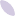 